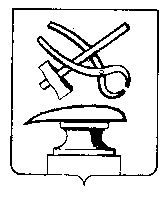 АДМИНИСТРАЦИЯ ГОРОДА КУЗНЕЦКА ПЕНЗЕНСКОЙ ОБЛАСТИПОСТАНОВЛЕНИЕот ________________________ № __________г.КузнецкО внесении изменений в постановление администрации города Кузнецкаот 14.01.2013  года № 13 «Об утверждении Положения о системе оплаты труда руководителя и работников муниципального казенного учреждения «Агентство по развитию предпринимательства города Кузнецка»В соответствии со статьей 86 Бюджетного кодекса РФ, руководствуясь статьями 28, 59 Устава города Кузнецка Пензенской области,АДМИНИСТРАЦИЯ ГОРОДА КУЗНЕЦКА ПОСТАНОВЛЯЕТ:1. Внести в постановление администрации города Кузнецка от 14.01.2013 года № 13 «Об утверждении Положения о системе оплаты труда руководителя и работников муниципального казенного учреждения «Агентство по развитию предпринимательства города Кузнецка» (с последующими изменениями) следующие изменения:1.1. Приложение № 2 к Положению о системе оплаты труда руководителя и работников муниципального казенного учреждения «Агентство по развитию предпринимательства города Кузнецка» изложить в новой редакции согласно приложению к настоящему постановлению.2. Настоящее постановление подлежит официальному опубликованию и вступает в силу на следующий день после официального опубликования.3. Опубликовать настоящее постановление в издании «Вестник администрации города Кузнецка» и разместить на официальном сайте администрации города Кузнецка в информационно-телекоммуникационной сети «Интернет».4. Действие настоящего постановления распространяется на правоотношения, возникшие с 1 октября 2023 года.5. Контроль за исполнением настоящего постановления возложить на заместителя главы администрации города Кузнецка Пастушкову Л.Н.Глава города Кузнецка                                                               С.А.ЗлатогорскийПриложениеУтверждено постановлением администрации города 	Кузнецкаот ________________ № _______Должностные оклады работниковмуниципального казенного учреждения «Агентство по развитию предпринимательства города Кузнецка»Наименование должностиКоличество единицДолжностной оклад в месяц, рублейДиректор123 590,00Специалист113 762,00Специалист113 762,00Бухгалтер113 762,00